August 10, 2018Anna BednarekOttawa County Community Mental Health12265 James StreetHolland, MI  49424Dear Anna,On behalf of the Lakeshore Housing Alliance, I am pleased to inform you that the following projects have been reviewed and approved by the Allocation and Accountability Committee. The projects will be ranked on the Priority Listing (see enclosed).RenewalPermanent Housing Assistance for Homeless Persons with Disabilities  Grant # MI0270L5F191710Approved Amount: 	$513,799Permanent Housing Assistance for Chronically Homeless Individuals: Grant # MI0269L5F191710Approved Amount: 	$20,528As per HUD regulations, Project Applications must be submitted to eSNAPS no later than 30 days prior to the CoC Collaborative Application submission. Please submit your project applications on e-SNAPS no later than end of business Monday, August 18.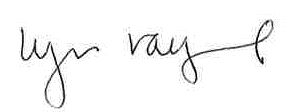 Lyn RaymondDirectorLakeshore Housing Alliance